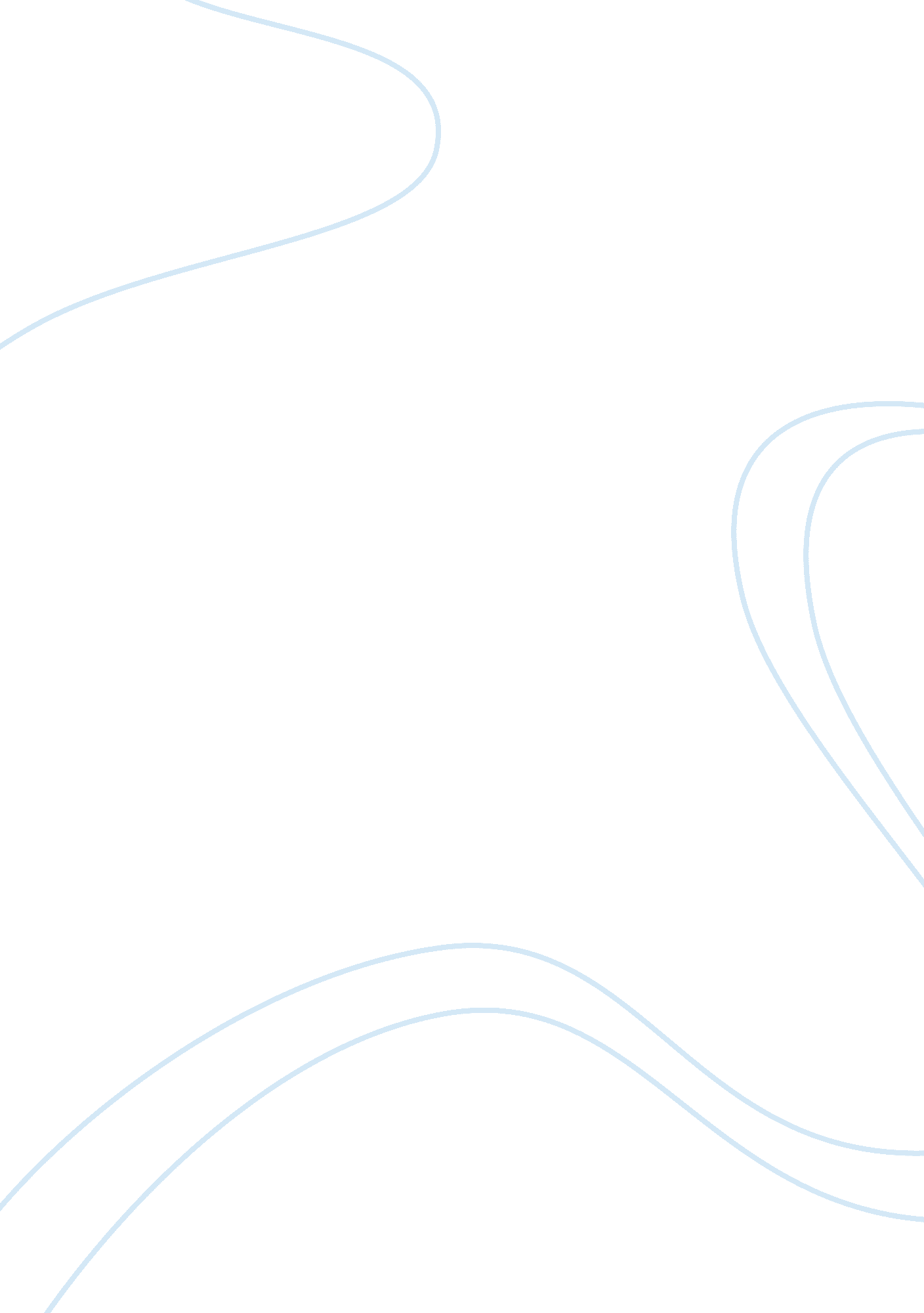 Corrigendum: physiological and proteomic analysis of the rice mutant cpm2 suggest...Health & Medicine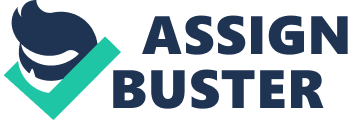 A corrigendum on 
Physiological and Proteomic Analysis of the Rice Mutant cpm2 Suggests a Negative Regulatory Role of Jasmonic Acid in Drought Tolerance by Dhakarey, R., Raorane, M. L., Treumann, A., Peethambaran, P. K., Schendel, R. R., Sahi, V. P., et al. (2017). Front. Plant Sci. 8: 1903. doi: 10. 3389/fpls. 2017. 01903 In the original article, we neglected to include the partial funding provided to RD by German Federal Ministry for Research and Education and the Egyptian Science and Technology Development Fund. Therefore, the following statement should be added to the acknowledgment: “ This work has been supported by funds to RD by the German Federal Ministry for Research and Education and Egyptian Science and Technology Development Fund (01DH14013).” The authors apologize for this error and state that this does not change the scientific conclusions of the article in any way. The original article has been updated. Conflict of Interest Statement The authors declare that the research was conducted in the absence of any commercial or financial relationships that could be construed as a potential conflict of interest. 